CHAMPIONNAT DE FRANCE JEUNES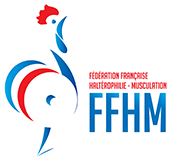 D’HALTEROPHILIEMARSEILLE 2017Salle Vallier90 Bd Boisson – 13004 MarseillePROGRAMME DU WEEK ENDles personnes dont les noms figurent en rouge s’occupent des pesées.SAMEDI 27 MaiDIMANCHE 28 MaiNota : Une réunion des arbitres aura lieu à l’issue de la première pesée de chaque journée. Les arbitres et officiels seront disponibles 15 mn avant le début de leurs services. Ils doivent se munir de leurs licences et carnets d’arbitres.Mme GRIMM FERON Pascale, Présidente de la CNA, assurera le soutien des Chefs Marshall.L’accès à l’échauffement est règlementé par le port d’un badge qui vous sera remis à l’accueil de la compétition. Le tirage au sort a été réalisé informatiquement, l’ordre de passage des athlètes sera affiché sur la porte de la salle de pesée.Merci d’avance pour votre compréhension…Responsable de la compétition :Ligue PACA – Lionel REYNAUDOrganisation technique :HC Marseille – Jackie TAGLIASCOReprésentant et Délégué Fédéraux :Michel RAYNAUD - GRIMM FERON PascaleRécompenses :Ligue PACA – FFHM – HC MarseilleFemmes - C1 Toutespesée : 8:30  -  9:30pesée : 8:30  -  9:30match : 10:30	Arbitre :	durbano beatrice	Arbitre :	le petit sylvette	Arbitre :	durbano jean pierre	Chrono :	lebailly pierre	Arbitre :	durbano beatrice	Arbitre :	le petit sylvette	Arbitre :	durbano jean pierre	Chrono :	lebailly pierre	Chef Marshall :		fenix sandra	Informatique :	lebaigue jean luc	Micro :	nicolas gilles	Chef Marshall :		fenix sandra	Informatique :	lebaigue jean luc	Micro :	nicolas gilles	Jury : 	terme aime - langendorf catherine - belmas jean paul	Jury : 	terme aime - langendorf catherine - belmas jean paul	Jury : 	terme aime - langendorf catherine - belmas jean paul	Jury : 	terme aime - langendorf catherine - belmas jean paulHommes - C1 Touspesée : 11:30  -  12:30pesée : 11:30  -  12:30match : 13:30	Arbitre :	faucher marcel	Arbitre :	belmas jean paul	Arbitre :	decodun jean paul	Chrono :	gourrier martine	Arbitre :	faucher marcel	Arbitre :	belmas jean paul	Arbitre :	decodun jean paul	Chrono :	gourrier martine	Chef Marshall :	marchessou maurice	Informatique :	lebaigue jean luc	Micro :	chabroud david	Chef Marshall :	marchessou maurice	Informatique :	lebaigue jean luc	Micro :	chabroud david	Jury : 	devroe roy paul - brunet jean pierre - teyssier denis	Jury : 	devroe roy paul - brunet jean pierre - teyssier denis	Jury : 	devroe roy paul - brunet jean pierre - teyssier denis	Jury : 	devroe roy paul - brunet jean pierre - teyssier denis15:30   CEREMONIE D’OUVERTUREFemmes - C2 Toutespesée : 14:00  -  15:00pesée : 14:00  -  15:00match : 16:00	Arbitre :	durbano beatrice	Arbitre :	le petit sylvette	Arbitre :	lebailly pierre	Chrono :	durbano jean pierre	Arbitre :	durbano beatrice	Arbitre :	le petit sylvette	Arbitre :	lebailly pierre	Chrono :	durbano jean pierre	Chef Marshall :		fenix sandra	Informatique :	arquier beatrice	Micro :	nicolas gilles	Chef Marshall :		fenix sandra	Informatique :	arquier beatrice	Micro :	nicolas gilles	Jury : 	terme aime - langendorf catherine - belmas jean paul	Jury : 	terme aime - langendorf catherine - belmas jean paul	Jury : 	terme aime - langendorf catherine - belmas jean paul	Jury : 	terme aime - langendorf catherine - belmas jean paulHommes - C2 Touspesée : 16:30  -  17:30pesée : 16:30  -  17:30match : 18:30	Arbitre :	faucher marcel	Arbitre :	terme aime	Arbitre :	decodun jean paul	Chrono :	lebailly pierre	Arbitre :	faucher marcel	Arbitre :	terme aime	Arbitre :	decodun jean paul	Chrono :	lebailly pierre	Chef Marshall :	marchessou maurice	Informatique :	gourrier martine	Micro :	chabroud david	Chef Marshall :	marchessou maurice	Informatique :	gourrier martine	Micro :	chabroud david	Jury : 	devroe roy paul - brunet jean pierre - teyssier denis	Jury : 	devroe roy paul - brunet jean pierre - teyssier denis	Jury : 	devroe roy paul - brunet jean pierre - teyssier denis	Jury : 	devroe roy paul - brunet jean pierre - teyssier denisFemmes - JU 53kg et 75kgpesée : 8:00  -  9:00pesée : 8:00  -  9:00match : 10:00	Arbitre :	durbano beatrice	Arbitre :	fenix sandra	Arbitre :	berthel yann	Chrono :	decodun jean paul	Arbitre :	durbano beatrice	Arbitre :	fenix sandra	Arbitre :	berthel yann	Chrono :	decodun jean paul	Chef Marshall :	le petit sylvette	Informatique :	gourrier martine	Micro :	chabroud david	Chef Marshall :	le petit sylvette	Informatique :	gourrier martine	Micro :	chabroud david	Jury : 	terme aime - brunet jean pierre - belmas jean paul	Jury : 	terme aime - brunet jean pierre - belmas jean paul	Jury : 	terme aime - brunet jean pierre - belmas jean paul	Jury : 	terme aime - brunet jean pierre - belmas jean paulHommes - JU  Touspesée : 10:00  -  11:00pesée : 10:00  -  11:00match : 12:00	Arbitre :	durbano jean pierre	Arbitre :	marchessou maurice	Arbitre :	decodun jean paul	Chrono :	julien gabriel	Arbitre :	durbano jean pierre	Arbitre :	marchessou maurice	Arbitre :	decodun jean paul	Chrono :	julien gabriel	Chef Marshall :	faucher marcel	Informatique :	arquier beatrice	Micro :	nicolas gilles	Chef Marshall :	faucher marcel	Informatique :	arquier beatrice	Micro :	nicolas gilles	Jury : 	terme aime - brunet jean pierre - devroe roy paul	Jury : 	terme aime - brunet jean pierre - devroe roy paul	Jury : 	terme aime - brunet jean pierre - devroe roy paul	Jury : 	terme aime - brunet jean pierre - devroe roy paulFemmes - JU 48-58-63-69 et +75kgpesée : 13:00  -  14:00pesée : 13:00  -  14:00match : 15:00	Arbitre :	lepetit sylvette	Arbitre :	fenix sandra	Arbitre :	berthel yann	Chrono :	faucher marcel	Arbitre :	lepetit sylvette	Arbitre :	fenix sandra	Arbitre :	berthel yann	Chrono :	faucher marcel	Chef Marshall :	marchessou maurice	Informatique :	gourrier martine	Micro :	chabroud david	Chef Marshall :	marchessou maurice	Informatique :	gourrier martine	Micro :	chabroud david	Jury : 	devroe roy paul - brunet jean pierre - belmas jean paul	Jury : 	devroe roy paul - brunet jean pierre - belmas jean paul	Jury : 	devroe roy paul - brunet jean pierre - belmas jean paul	Jury : 	devroe roy paul - brunet jean pierre - belmas jean paul